The final report for your project is an elaboration of your proposal. It describes 
your approach and learning.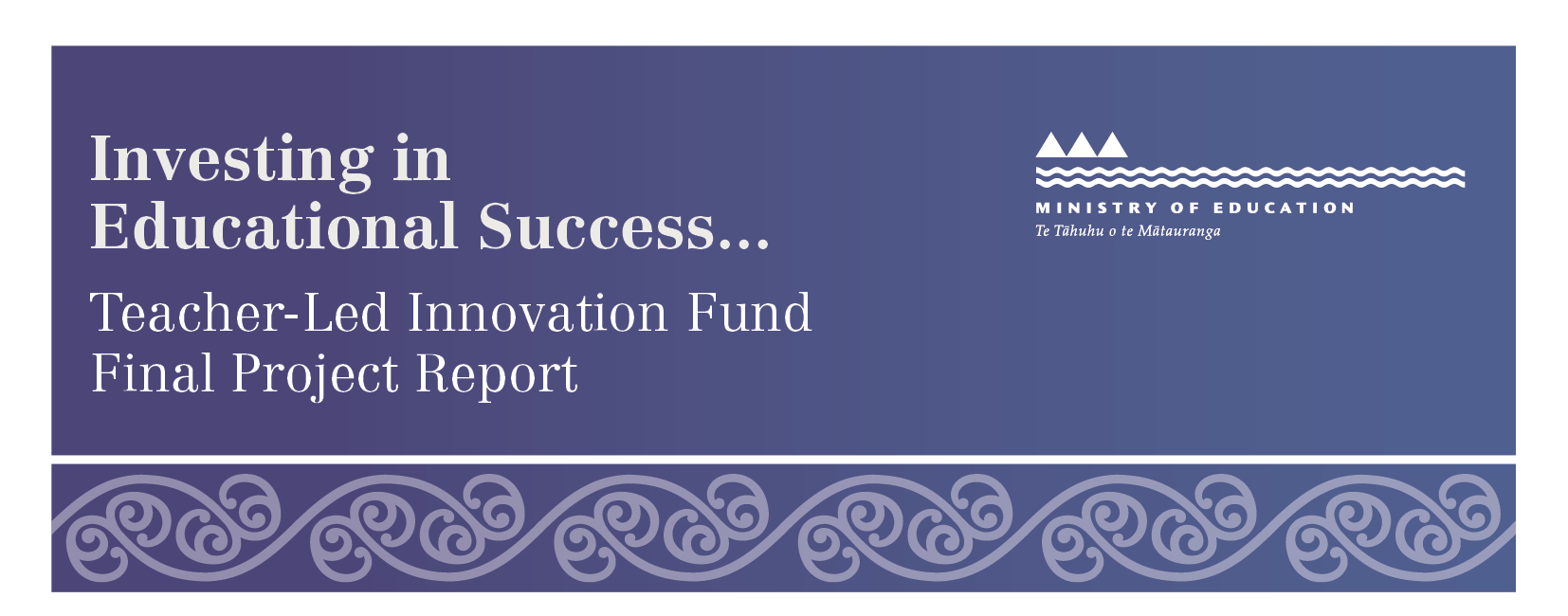 Support for completing this report can be found on www.education.govt.nz/ies-teacher-led-innovation-fund.In the first instance, the people directly involved in your project constitute the key audience for your reporting. However, the Teacher-led Innovation Fund is particularly interested in sharing and mobilising project learning quickly across the education system, so that it benefits others. Because of this, final reports will also be made available on the Investing in Educational Success website. Use language that will engage and compel other teachers to read your report. Final reports will be reviewed and approved by the independent selection panel before publishing. The panel may need to engage with you to ensure all of the information required is provided. You will need to describe the evidence in such a way that allows robust conclusions to be drawn by the panel.Supporting video or media is welcomed where it is important or helpful for others to better understand the evaluation of your project/kaupapa.Where do I send this form? Once you have completed the form, you need to upload it 
via the Teacher-led Innovation Fund webpage www.education.govt.nz/ies-teacher-led-innovation-fund.Note: Information collected may be used by the Ministry for administrative purposes and/or research and evaluation purposes. Project ID given at project concept stage (as stated on the letter you received confirming your successful concept)Title of projectExecutive summaryProvide a brief outline of the project concept/question you are inquiring into, methods, intended outcomes, main findings and conclusion/s. (The executive summary is usually written last).IntroductionState your inquiry/research question/s and rationale.MethodologyProvide information on the following making sure you comply with the ethics guidelines:your approach ethical considerations (if appropriate)the participants – including people involved, and collaborative approaches data collection tools/measures, including the voices of ākonga/students, their whānau and communitiesmethods of analysis. FindingsWhat was the impact of your innovation on teaching practice/s and on /ākonga/students and their learning? Describe the results of your project using data/evidence to demonstrate shifts/improvements.Conclusion and discussionLink the findings to the purpose and intended outcomes of the innovation. What lessons were learnt? Discuss the unintended consequences. Discuss the role/s of experts, and the value they added to the teacher-led innovation.Discuss the implications, including the application to other education settings.ReferencesList any existing research you used while developing, or implementing, your project/kaupapa. To be consistent, use the APA style at this site www.apastyle.org/learn/index.aspx or alternatively user friendly guidance at this site owll.massey.ac.nz/referencing/apa-style.php.FundingBecause the project is using public money, you will need to account for the use of funding by describing briefly that you used the funds for the approved purpose. Any variance/s will need to be explained; for example, fewer teacher release days were required than originally anticipated. Copies of receipts should be retained for auditing purposes.FundingBecause the project is using public money, you will need to account for the use of funding by describing briefly that you used the funds for the approved purpose. Any variance/s will need to be explained; for example, fewer teacher release days were required than originally anticipated. Copies of receipts should be retained for auditing purposes.Total funding receivedTotal spent $      $      Brief explanation of variance/sBrief explanation of variance/sUse of the fundingUse of the fundingExpenditure spent on teacher release timeExpenditure spent on teacher release time$      Comment if requiredComment if requiredExpenditure spent on expertsExpenditure spent on experts$      Comment if requiredComment if requiredExpenditure spent on resources/rauemi/taputapuExpenditure spent on resources/rauemi/taputapu$      Comment if requiredComment if requiredExpenditure spent on other (as agreed in proposal)Expenditure spent on other (as agreed in proposal)$      Comment if requiredComment if requiredSigned by Project LeadDateSigned by PrincipalDate